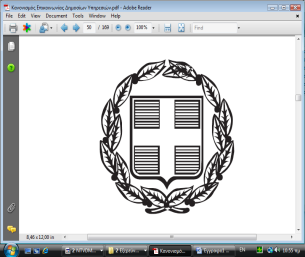 ΕΛΛΗΝΙΚΗ ΔΗΜΟΚΡΑΤΙΑ                                 Αργοστόλι  09/02/2015ΥΠΟΥΡΓΕΙΟ ΟΙΚΟΝΟΜΙΚΏΝ                            Αριθμός  Πρωτοκόλλου:    ΔΟΥ ΑΡΓΟΣΤΟΛΙΟΥ                                         Δ/ΝΣΗ :Σωτήρος  9 Αργοστόλι                                ΤΗΛ 2671027205                                                        ΠΡΟΣ:ΦΑΞ 2671024348                                                    ΙΕΚ  ΚΕΦΑΛΛΗΝΙΑΣ       Πληροφορίες: Ηλιόπουλος  Π.  Γεώργιος                Μαζαράκη  2e-mail: g.iliopoulos@2650.syzefxis.gov.gr            Τ.Κ.  28100  Αργοστόλι                                                                                                                                                                                                                Τηλέφωνο: 2671026852                                                                                FAX: 2671026851 Θέμα:  Θέσεις  για πρακτική  άσκηση  στην  Δ.Ο.Υ. Αργοστολίου      Σας  κάνουμε  γνωστό  ότι  η  Δ.Ο.Υ.  Αργοστολίου  για  το  έτος  2016,  μπορεί  να  καλύψει  οκτώ  (8)  θέσεις  για  πρακτική  άσκηση  αποφοίτων  ΙΕΚ.       Οι   πρακτικά  ασκούμενοι  μπορούν    να  ασκηθούν   με  τα  παρακάτω  αντικείμενα  εργασίας  σχετικά  με  την  ειδικότητά  τουςΦορολογία  ΕισοδήματοςΦ.Π.Α.Κώδικα  Φορολογικών  Διαδικασιών.Σύστημα  Taxis.Σύστημα  μηχανογράφησης  της  Δ.Ο.Υ.  Αργοστολίου.     Οι  ενδιαφερόμενοι  μπορούν  να  επικοινωνήσουν  για  πληροφορίες  με  τους  παρακάτω:                                                    Σιμωτάς  Μιλτιάδης                                       Προϊστάμενος  Δ.Ο.Υ.  Αργοστολίου                                                         Εφοριακός
1Ηλιόπουλος  ΓεώργιοςΑρμόδιος  υπάλληλος26710 27205Γραφείο  252Αποστολάτος ΕυαγγελινόςΤμηματάρχης26710 27204Γραφείο  243Σιμωτάς  ΜιλτιάδηςΔιευθυντής  Δ.Ο.Υ.26710 24851Γραφείο  14